Change of Level:  Master’s to Ph.D.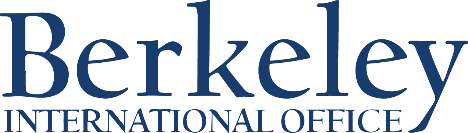 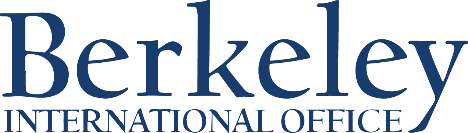 To request your Ph.D. I-20 or DS-2019, you must submit to Berkeley International Office:This form completed by you and your Graduate Student Affairs Officer (GSAO)Proof of financial support (see Budget worksheet on page 2). Proof of funding may be no more than 6 months old.Deadline:  Whichever is earliest of the below…F-1 students:  No more than 50 days after your Master’s completion date, I-20 end date or EAD End Date (if on OPT)J-1 students:  No later than 10 days before your current DS-2019 End DateAll Students:  No less than 10 days before the beginning of your PhD program start DateStudent Information International Travel Plans Employment PlansF-2 or J-2 Dependent Information.  Provide information for additional F-2 or J-2 family members on a separate sheet.                                                                                                   Academic Department Certification.  Please have your Graduate Student Affairs Officer (GSAO) complete this section.Budget WorksheetRequired Proof of FundingAttach copies of your proof of funding documents (see required documents listed below for each source of support).All proof of funding must be dated less than six months old.Foreign currency conversions into US$ are accepted.Your total funding must equal or exceed your total expenses above.Details on acceptable funding: https://internationaloffice.berkeley.edu/students/current/proofoffundingFamily/Last Name:        Given/First  Name:          Birth Date (MM/DD/YY):         Student ID:            Email address:         Telephone:          Current Status:    F-1      J-1End Date of current I-20 or DS-2019 (MM/DD/YY):         Do you have any international (outside U.S.) travel plans between your Master’s and Ph.D. program?   Yes       NoIf yes, dates of travel (an estimate is ok):      Departure from U.S. :            Return to U.S. :      Do you plan to work between your Master’s and Ph.D. programs?       Yes, On-Campus       Yes, Off-Campus        NoIf yes, list dates of employment: Start Date:            End Date:      1. Family Name:        1. Family Name:        First Name:        First Name:        Birth Date (MM/DD/YY):        Spouse         Child    Spouse         Child    Male       Female2. Family Name:       2. Family Name:       First Name:        First Name:        Birth Date (MM/DD/YY):       Spouse        Child   Spouse        Child     Male      FemaleNew Ph.D. Program Name:       dNew Ph.D. Program Name:       dNew Ph.D. Program Plan Code:       New Ph.D. Program Start Date:       dNew Ph.D. Program Start Date:       dAnticipated Ph.D. Graduation/Completion Date:       When will the student complete all requirements of the Master’s program? List date and/or term:       When will the student complete all requirements of the Master’s program? List date and/or term:       When will the student complete all requirements of the Master’s program? List date and/or term:       Adviser’s Name:         Adviser’s Name:         Email:          Telephone:            Signature and Date:    Signature and Date:    Please note these are estimated costs and actual amounts may vary.Please note these are estimated costs and actual amounts may vary.Please note these are estimated costs and actual amounts may vary.Please note these are estimated costs and actual amounts may vary.Please note these are estimated costs and actual amounts may vary.Please note these are estimated costs and actual amounts may vary.Please note these are estimated costs and actual amounts may vary.Please note these are estimated costs and actual amounts may vary.Please note these are estimated costs and actual amounts may vary.Please note these are estimated costs and actual amounts may vary.Required Fees and Expenses 2019-2020UndergradGraduate(Not Advanced to Ph.D. Candidacy)Graduate(Not Advanced to Ph.D. Candidacy)Graduate(Not Advanced to Ph.D. Candidacy)Graduate(Advanced to Ph.D.Candidacy)GraduateFiling Fee
(one semester)GraduateFiling Fee
(one semester)SummerOnly 
(Degree & EAP)SummerOnly 
(Degree & EAP)Tuition & Fees One semester $23,703$17,321$17,321$17,321$9,770$338$338
(pre-paid)
(pre-paid)Two semesters$47,406$34,642$34,642$34,642$19,540$338$338
(pre-paid)
(pre-paid)Your Living Expenses*$2,100/monthOne semester = $9,450Two Semesters =$18,900$6,300$6,300Spouse (F-2/J-2) Expenses*$850/monthOne semester  = $3,825Two Semesters =$7,650Child(ren) (F-2/J-2) Expenses* $750/month per childOne semester = $3,375Two Semesters =$6,750Professional Fees, 
if applicable
(see box at right) F-1 Total Expenses(max one year required) J-1** Total ExpensesMultiply annual total 
by years of extensionType of Support$AmountDocuments to Attach Photocopies accepted. Self Support$     Bank statement(s) or letter(s) in your name University of California, Berkeley$     Department Guarantee of Financial Support Form OR Official award letter(s) from department Family, Parent, or Private Sponsor$     Private Guarantee of Financial Support Form OR dated & signed letter(s) indicating the relationship between you and the sponsor(s), amount & length of support ANDBank statement(s) or letter(s) from sponsor’s account Sponsoring Org, Employer, Govmnt, etc.$     Award letter(s) indicating type of funding, duration, and amount of support  Other Support$     Statements, letters, or other types of verification Your Total Funding$         (Note: This number must match or be greater than your Total Expenses above.)